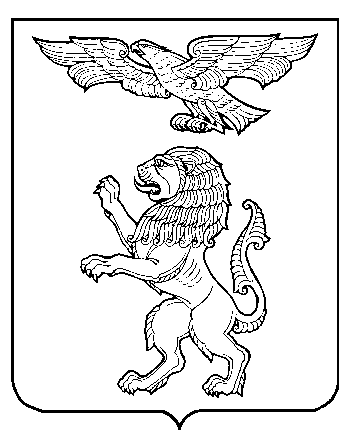 БЕЛГОРОДСКАЯ ОБЛАСТЬАДМИНИСТРАЦИЯ ГОРОДА БЕЛГОРОДАУПРАВЛЕНИЕ ОБРАЗОВАНИЯМУНИЦИПАЛЬНОЕ БЮДЖЕТНОЕ ОБЩЕОБРАЗОВАТЕЛЬНОЕ УЧРЕЖДЕНИЕ «ЛИЦЕЙ № 32» г. БЕЛГОРОДАПРИКАЗ______________________________________________________________«_____»_______________ 2023 г.				№ ____________Во исполнение приказов Министерства просвещения Российской Федерации от 16 ноября 2022 года № 992 «Об утверждении федеральной образовательной программы начального общего образования», от 16 ноября 2022 года № 993 «Об утверждении федеральной образовательной программы основного общего образования» и от 23 ноября 2022 года № 1014 «Об утверждении федеральной образовательной программы среднего общего образования» (зарегистрированы Минюстом России 22 декабря 2022 года № 71762, № 71764 и № 71763) (далее - ФООП) и приказом министерства образования Белгородской области от 17 апреля 2023 года №1222 «Об организации работы по введению федеральных основных образовательных программ», в соответствии с приказом управления образования администрации г. Белгорода от 03.05.2023 г. № 660 «Об организации по введению федеральных основных общеобразовательных программ», в целях организации работы по введению федеральных основных образовательных программ в МБОУ «Лицей № 32» г. Белгородап р и ка з ы в а ю:Утвердить состав рабочей группы по обеспечению введения в МБОУ «Лицей № 32» г. Белгорода федеральных основных образовательных программ (далее – ФООП) по всем учебным предметам учебного плана на уровнях начального, основного и среднего общего образования (Приложение №1).Утвердить план-график мероприятий введения ФООП в МБОУ «Лицей № 32» г. Белгорода (Приложение №2). Членам рабочей группы:3.1. 	Обеспечить в МБОУ «Лицей № 32» г. Белгорода введение федеральных основных образовательных программ по всем учебным предметам учебного плана на уровнях начального, основного и среднего общего образования не позднее 01.09.2023 г.;3.2. 	Обеспечить выполнение в МБОУ «Лицей № 32» г. Белгорода план-графика мероприятий по введению ФООП по всем учебным предметам учебного плана на уровнях начального, основного и среднего общего образования. Срок до 31.12.2023 г.;3.3. Организовать информационное и организационно-методическое обеспечение введения ФООП на уровне МБОУ «Лицей № 32»
г. Белгорода. Срок постоянно;3.4. 	Обеспечить функционирование системы мониторинга готовности каждого учителя к реализации ФООП в срок до 01 июля 2023 года.3.5. На постоянной основе проводить мониторинг нормативно-правовых и методических документов о введении ФООП и учитывать их в работе;3.6. Разработать готовые к утверждению финальные проекты Образовательных программ начального общего, основного общего, среднего общего образования в срок не позднее 01.07.2023 г.3.7. Проводить систематический мониторинг готовности лицея к введению ФООП в соответствии с критериями готовности общеобразовательных организаций г. Белгорода к введению ФООП (утверждены приказом управления образования администрации 
г. Белгорода от 03.05.2023 г. № 660).Установить персональную ответственность членов рабочей группы за качество и эффективность работы в составе рабочей группы по введению ФООП по всем учебным предметам учебного плана на уровнях начального, основного и среднего общего образования лицее.Секретарю Волобуевой Н.В. довести настоящий приказ до работников, перечисленных в данном приказе, под подпись.Контроль исполнения настоящего приказа оставляю за собой.Директор лицея 						Е.В. ТаранухаЧуева Н.А.С приказом ознакомлены:Кабанова И.В. 				Богданова Т.П.Черных О.В.				Кайдалова Н.Н.Шубная Я.А. 				Михайлюк А.В.Середенко Г.И.				Андреева Н.С.Чуева Н.А.					Луговская М.В.Можевитина В.И.			Оспищева С.Н.Сахнова С.И.				Кайдалова С.И.Полякова Д.О.				Таравитова Е.В.Приложение № 1к приказу от «___»______2023г. № _____ Состав рабочей группы по обеспечению введения  федеральных основных образовательных программ в МБОУ «Лицей № 32» г. Белгорода Руководитель группы: директор лицея Тарануха Е.В;Члены рабочей группы:Кабанова И.В. – заместитель директора;Можевитина В.И. – заместитель директора;Середенко Г.И. – заместитель директора;Черных О.В. – заместитель директора;Чуева Н.А. – заместитель директора;Шубная Я.А. – заместитель директора;Оспищева С.Н. – руководитель МО учителей русского языка, литературы Богданова Т.П. – руководитель МО учителей математики, физики и информатики; Полякова Д.О. – руководитель МО учителей естественно-научных предметов;Михайлюк А.В. – руководитель МО учителей иностранных языков;Кайдалова Н.Н. – руководитель МО учителей общественных наук;Андреева Н.С. – руководитель МО учителей начальных классов; Кайдалова С.И. – руководитель МО учителей предметов эстетического цикла.Таравитова Е.В. – заведующая библиотекой.Критерии готовностиобщеобразовательной организации к введению федеральных основных общеобразовательных программ (далее-ФООП):разработан и утвержден на уровне общеобразовательной организации план-график мероприятий по введению ФООП; разработаны и утверждены основные образовательные программы начального общего, основного общего и среднего общего образования, соответствующие ФООП;локальные нормативные акты общеобразовательной организации приведены в соответствие с требованиями ФООП и в связи с их введением;разработан план работы внутришкольных методических объединений с ориентацией на рассмотрение и методическую помощь педагогическим работникам в вопросах реализации ФООП;осуществлено повышение квалификации управленческой и педагогической команд по вопросам введения ФООП;сформирована система мониторинга готовности каждого учителя к реализации ФООП;обеспечены кадровые, финансовые, материально-технические и иные условия реализации образовательной программы начального общего образования, образовательной программы основного общего образования и образовательной программы среднего общего образования, соответствующих ФООП.Приложение № 2Утвержден приказом «___»______2023 г. № _____ План-график мероприятий введения федеральных основных общеобразовательных программ (далее — ФООП) в МБОУ «Лицей № 32» г. Белгорода№ п/пНаименование мероприятия Срок  исполненияОтветственные Ожидаемые результатыНормативное и организационное обеспечение введения ФООПНормативное и организационное обеспечение введения ФООПНормативное и организационное обеспечение введения ФООПНормативное и организационное обеспечение введения ФООПНормативное и организационное обеспечение введения ФООП1Создание рабочей группы по обеспечению введения ФООП и приведению ООП в соответствие с ФООПМай 2023Директор лицея, рабочая группаИмеется единая информационно-консультационная площадка для администрации и педагогических работников лицея2Проведение совещаний с педагогическими сотрудниками лицея по вопросам введения ФООПмай-июнь 2023Администрация лицея, члены рабочей группыРассмотрены вопросы нормативно-правовой обеспеченности введения ФООП3Организация участия педагогических сотрудников в мероприятиях по актуальным вопросам введения ФООП (выездные и в формате ВКС)по отдельному плану графикуАдминистрация лицеяОбеспечена своевременная коррекция действий администрации лицея и муниципальной  управленческой команды в рамках введения ФООП4Формирование школьного план-графика мероприятий по введению ФООПдо 20 мая 2023Администрация лицеяСинхронизированы процессы управления введения ФООП на уровне лицея, муниципальном и региональном уровнях5Нормативное обеспечение введения ФООП: проведение экспертизы локальных актов лицея 31 августа 2023Администрация лицеяВнесение изменений в нормативные правовые акты6Проведение инвентаризации библиотечного фонда лицея, сопоставление результатов с требованиями ФООП и ФПУДо 01 июня 2023Администрация лицея, библиотекарь Своевременная укомплектованность библиотечного фонда лицея  в соответствие с требованиями ФООП и ФПУ7Изучение документов федерального, регионального, муниципального уровней, регламентирующих введение ФООПВ течение всего периодаАдминистрация лицея, члены рабочей группыСинхронизированы подходы к организации введения ФООП в лицее8Утверждение ООП, приведенных в соответствие с ФООП, на заседании педагогического советадо 01 сентября 2023 г.Администрация лицеяОсновные образовательные программы уровней образования, приведенные в соответствие с ФООП Методическое обеспечение введения ФООПМетодическое обеспечение введения ФООПМетодическое обеспечение введения ФООПМетодическое обеспечение введения ФООПМетодическое обеспечение введения ФООП9Организация работы школьных методических объединений по вопросам введения ФООПмай, декабрь 2023Администрация лицея, члены рабочей группыСвоевременно оказана адресная помощь педагогическим работникам10Разработка методических материалов по сопровождению реализации федеральных рабочих программ по учебным предметаммай– август 2023Администрация лицея, члены рабочей группыАккумулированы эффективные приемы и методы реализации федеральных рабочих программ по учебным предметам11Разработка методических материалов по сопровождению реализации федеральных рабочих программ по внеурочной деятельностимай– август 2023Администрация лицея, члены рабочей группыАккумулированы эффективные приемы и методы реализации федеральных рабочих программ по внеурочной деятельности12Участие в муниципальных и  региональных научно-практических конференциях, марафонах, семинарах и других образовательных событиях по актуальным вопросам введения ФООПмай, август 2023Администрация лицеяСозданы площадки для обсуждения общих в педагогическом сообществе проблемных вопросов, возможность включения в процесс профессионального общения каждого учителя, выявление успешных практик13Сопровождение деятельности педагогических сотрудников по использованию методических рекомендаций, связанных с введением ФООПмай – август 2023Администрация лицея, члены рабочей группыСинхронизированы подходы к организации введения ФООП в лицее14Организация работы по включению в педагогическую деятельность учителя федеральных онлайн-конструкторов, соответствующих требованиям ФООПИюнь – август 2023Администрация лицея, члены рабочей группыСнижена нагрузка на учителя при подготовке к учебному занятию. Аккумулированы эффективные приемы и методы обучения на единой цифровой платформеКадровое обеспечение введения ФООПКадровое обеспечение введения ФООПКадровое обеспечение введения ФООПКадровое обеспечение введения ФООПКадровое обеспечение введения ФООП15Направление педагогических работников лицея на обучение по программе повышения квалификации по вопросам применения ФООПапрель август 2023Администрация лицеяОбеспечена готовность педагогических работников по вопросам введения ФООП16Организация и проведение обучающих семинаров для специалистов муниципальных органов управления образованием по вопросам введения ФООПапрель август 2023Администрация лицеяСинхронизированы процессы обучения педагогических работников и администрации лицея по вопросам введения ФООПМониторинг готовности лицея к введению ФООПМониторинг готовности лицея к введению ФООПМониторинг готовности лицея к введению ФООПМониторинг готовности лицея к введению ФООПМониторинг готовности лицея к введению ФООП17Определение дефицитов и способов их реализации при организации условий реализации ФООП в соответствии с требованиями к материально-техническому обеспечению образовательного процессаапрель – май 2023Администрация лицеяРеализован комплекс мероприятий по обеспечению условий реализации ФООП в лицее18Приведение библиотечного фонда лицея в соответствие с требованиями ФООП и ФПУМай – август 2023Администрация лицея, библиотекарьОбеспечен перспективный перечень учебников, необходимых для закупки до 01.09.2023 г. для реализации ООП уровней образования в  соответствии с ФООП19Анализ действующих ООП на предмет соответствия ФООПДо 01 июня 2023 г.Члены рабочей группыОбеспечено соответствие ООП требованиям ФООП и рекомендациям по приведению в соответствие с ФООП20Формирование и внедрение внутришкольной системы контроля готовности к введению ФООПмай – август 2023Администрация лицеяОбеспечен промежуточный контроль (проверка) готовности лицея к введению ФООП21Проведение индивидуальных контрольных собеседований с педагогическими работниками по вопросам готовности к введению ФООПмай – август 2023Администрация лицея, члены рабочей группыОбеспечен контроль готовности педагогических сотрудников к введению ФООП. Оказана помощь22Мониторинг и контроль использования педагогическими работниками лицея рабочих программ по учебным предметамДо 25 сентября 2023Администрация лицеяОбеспечено единство образовательного пространства в лицее и в г. БелгородеИнформационное обеспечение введения ФООПИнформационное обеспечение введения ФООПИнформационное обеспечение введения ФООПИнформационное обеспечение введения ФООПИнформационное обеспечение введения ФООП23Размещение на официальном сайте лицея информации о введении ФООП май – август 2023Администрация лицеяОзнакомление участников образовательных отношений о возможностях, предоставляемых системой образования гражданам при введении ФООП24Размещение на официальном сайте лицея ООПавгуст 2023Администрация лицеяОзнакомление участников образовательных отношений с ООП25Проведение родительских собраний, посвященных применению ФООПавгуст 2023Администрация лицеяОзнакомление участников образовательных отношений о возможностях, предоставляемых системой образования гражданам при введении ФООП